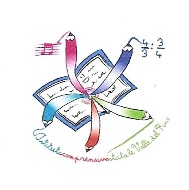           ISTITUTO COMPRENSIVO STATALE – “VALLE DEL FINO”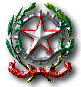       Scuola dell’Infanzia – Primaria – Secondaria di 1° grado       Viale Umberto I°64034 C A S T I G L I O N E    M. R. - (TE) 		   email certificata: teic81600c@pec.istruzione.it 	C.M. : TEIC81600C 0861.909031 -  email: teic81600c@istruzione.it	   C.F. 92024400670   C.U. IPA : UFMM9LAllegato 1								Al Dirigente Scolastico								Istituto Comprensivo “Valle del Fino”								Castiglione M.R. (TE)Domanda di partecipazione alla selezione per la formazione, mediante procedura comparativa, della graduatoria di ASSISTENTE AMMINISTRATIVO per l'attuazione delle azioni di formazione riferite all’Asse I – Istruzione – Fondo Sociale Europeo (FSE). Programma operativo complementare “Per la scuola, competenze e ambienti per l’apprendimento” 2014-2020. Asse I – Istruzione – Obiettivi Specifici 10.1, 10.2 e 10.3 – Azioni 10.1.1, 10.2.2 e 10.3.1.Avviso pubblico prot. n. 9707 del 27/04/2021 – Realizzazione di percorsi educativi volti al potenziamento delle competenze e per l’aggregazione e la socializzazione delle studentesse e degli studenti nell’emergenza Covid - 19  (Apprendimento e socialità).Codice identificativo Progetto: 10.1.1A–FSEPON-AB-2021-32 - CUP: I33D21001160006(“Alla scoperta della valle del Fino”)Codice identificativo Progetto: 10.2.2A–FSEPON-AB-2021-35 - CUP: I33D21001190006(“Let’s play english”)Il/La sottoscritto/a ________________________________________________________________ nato/a a _____________________________________________________ il __________________ residente a _______________________________ in via/piazza ____________________ n. ______ C.F. ____________________________ tel. ________________ e-mail _______________________ in possesso del seguente titolo di studio _______________________________________________CHIEDEl'ammissione alla selezione interna in qualità di ASSISTENTE AMMINISTRATIVO per i percorsi formativi del progetto:“Alla scoperta della valle del Fino” “Let’s play english”A tal fine, valendosi delle disposizioni di cui all'art. 46 del DPR 28/12/2000 n. 445, consapevole delle sanzioni stabilite per le false attestazioni e le mendaci dichiarazioni, previste dal Codice Penale e dalle leggi speciali in materia, sotto la personale responsabilità, DICHIARAdi essere in possesso della cittadinanza italiana o di uno degli Stati membri dell'Unione Europea;di godere dei diritti civili e politici;di non avere riportato condanne penali e di non essere destinatario di provvedimenti che riguardino l'applicazione di misure di prevenzione, di decisioni civili e di provvedimenti amministrativi iscritti nel casellario giudiziale;di essere a conoscenza di non essere sottoposto a procedimenti penali;di essere in possesso del seguente titolo di studio _________________________________ richiesto dall’avviso.Il sottoscrittoDICHIARAinoltre di essere in possesso dei sotto elencati titoli  (i titoli sono valutabili solo una volta):Compilare la tabella facendo riferimento alla tabella valutazione Titoli allegata all’avviso.Come previsto dall'Avviso, il sottoscritto allega:Consenso al trattamento dei dati personali (All. 2);Curriculum Vitae in formato europeo sottoscritto;Copia di un documento di identità in corso di validità.Il sottoscritto elegge come domicilio per le comunicazioni relative alla selezione:□	residenza□	altra dimora: _______________________________________________________________Luogo e data _______________________								Firma ____________________________TITOLI DI STUDIOPuntiPunti candidatoa.voto 100: punti 10voto da 90 a 99: punti 8;voto da 80 a 89: punti 6voto da 70 a 79: punti 4altri voti: punti 2b.110 e 110 con Lode: punti 10da 109 a 107: punti 8da 106 a 100: punti 6da 99 a 90: punti 4altri punteggi: punti 2TITOLI CULTURALIPuntiPunti candidatoc.1 punto per ogni corsod.Di durata biennale: 2 punti x ogni corsoDi durata annuale: 1 punto x ogni corsoe.Di durata biennale: 1 punto x ogni corso Di durata annuale: 0,5 punti x ogni corsof.2g.1 punto per ogni titoloESPERIENZE PROFESSIONALIPuntiPunti candidatoh.Punti 0,5 per ogni annoi.Punti 0,5 per ogni anno l.1 punto per ogni esperienzaTOTALETOTALETOTALE